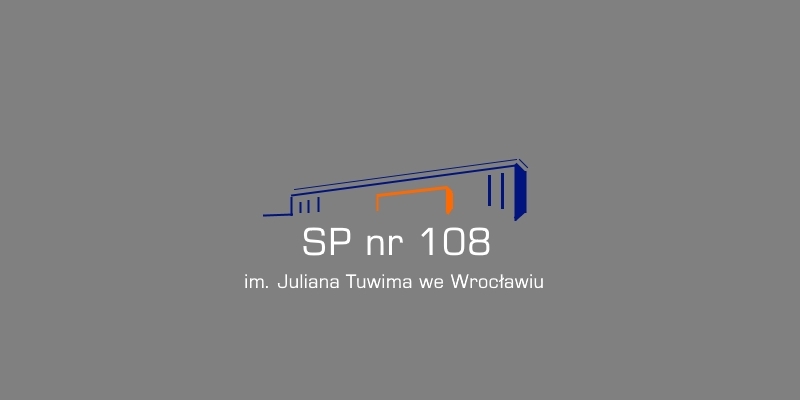 OGÓLNOPOLSKI KONKURS PLASTYCZNY O TEMATYCE SPORTOWEJ,, Olimpijczyk z Tokio 2020" pod honorowym patronatem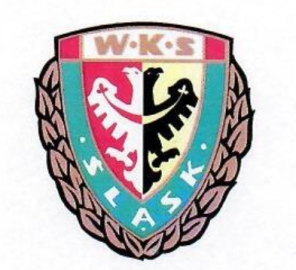 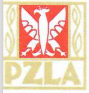 			Polski Związek Lekkiej Atletyki		  Wojkowy Klub Sportowy " ŚLĄSK"        	sekcja lekkiej atletykiREGULAMIN KONKURSUOrganizatorem konkursu jest :Szkoła Podstawowa nr 108 im. Juliana Tuwima ul. Bolesława Chrobrego 350-254 Wrocław tel.717986838	mail: sekretariat.sp108@wroclawskaedukacja.pl	1.Konkurs przeznaczony jest dla uczniów szkoły podstawowej, organizowany w następujących kategoriach:kategoria wiekowa- klasy IV-VI kategoria wiekowa- klasy VII-VIII 2.Cele konkursu:przybliżenie  sylwetki zawodnika/ zawodników  reprezentujących  Polskę  podczas  Letnich Igrzysk Olimpijskich w Tokio 2020;popularyzacja najstarszego wydarzenia sportowego;eksponowanie umiejętności , zainteresowań  plastycznych uczestników konkursu;pobudzenie ciekawości konkurencjami sportowymi i poznanie uczestników olimpijskich. 3.Warunki uczestnictwa  w konkursie:technika wykonania pracy dowolna(grafika, rysunek, malarstwo, wyklejanka itp.);format pracy A3;zgłosić można 6 prac z  jednej kategorii wiekowej;uczestnik przygotowuje pracę samodzielnie;warunkiem udziału w konkursie jest podpisanie przez rodzica/opiekuna prawnego dziecka biorącego w nim udział formularza zgody-uczestnik, załącznik nr 2.na odwrocie  pracy należy umieścić  kartę informacyjną konkursu, załącznik nr 1.4.Prace należy nadsyłać  (na własny koszt) do 25 lutego 2022 na adres:Szkoła Podstawowa  nr 108 im. Juliana Tuwimaul. Bolesława Chrobrego 350-254 Wrocław                              z   dopiskiem:  Olimpijczyk z Tokio 20205.Roztrzygnięcie konkursu 07.03.2022, lista laureatów zamieszczona będzie na stronie internetowej  szkoły:  www.sp108.edu.pl  i szkolnym Facebooku;nagrody będą przesłane pocztą.6.Postanowienia ogólneorganizator zastrzega sobie prawo publikowania, filmowania, fotografowania prac konkursowych bez wypłacania honorariów autorskich;udział w konkursie jest równoznaczny z akceptacją Regulaminu;przesłane prace uczestników przechodzą na własność organizatora;w przypadku jakichkolwiek  wątpliwości ostateczna  interpretacja powyższego Regulaminu należy do organizatora.Załącznik nr 1 do Regulaminu Konkursu,,Olimpijczyk z Tokio 2020"Karta informacyjna  konkursuZałącznik  nr 2do Regulaminu Konkursu,,Olimpijczyk z Tokio 2020"	FORMULARZ ZGODY– UCZESTNIK 	    Wyrażam zgodę na udział ____________________________________________________________________________ (imię i nazwisko)w  Ogólnopolskim Konkursie  Plastycznym ,,Olimpijczyk z Tokio 2020"organizowanym przez  Szkołę Podstawową nr 108 im. Juliana Tuwima we Wrocławiu. Tym samym przyjmuję do wiadomości, iż zgłoszenie udziału w konkursie jest równoznaczne ze zgodą na przetwarzanie danych osobowych. Wyrażenie zgody jest warunkiem koniecznym do udziału w konkursie. Oświadczam, że praca konkursowa jest wynikiem samodzielnej pracy dziecka. Udzielam Organizatorowi nieodpłatnej, niewyłącznej licencji na korzystanie z tego utworu(pracy plastycznej) przez czas nieokreślony na terytorium całego świata na następującym polu eksploatacji: -publiczne udostępnianie utworu (pracy plastycznej) w taki sposób, aby każdy mógł do niego dostęp w miejscu i w czasie przez siebie wybranym;-włączenie utworu (pracy plastycznej) w skład utworu zbiorowego;-udostępnienie utworu (pracy plastycznej)w postaci elektronicznej na platformy elektroniczne lub inne wprowadzenie utworu w postaci elektronicznej do Internetu.    Wyrażam zgodę na nieodpłatne wykorzystywanie i rozpowszechnianie utworu(pracy plastycznej) utrwalonego w postaci zdjęć i filmów z przeprowadzenia konkursu na stronie internetowej Organizatora i szkolnym Facebooku.Wyrażenie niniejszej zgody jest dobrowolne i nie ma wpływu na możliwość udziału w konkursie.                                                                                                                                   Data I podpis Rodziców/ opiekunów prawnych    Wyrażam zgodę na wykorzystanie imienia, nazwiska oraz informacji o zajętym miejscu w klasyfikacji konkursu lub otrzymanym wyróżnieniu w celu informowania na stronach internetowych Organizatora i szkolnym Facebooku.Wyrażenie niniejszej zgody jest dobrowolne i nie ma wpływu na możliwość udziału w konkursie.                                                                                                                                              ________________________________
                                                                                                                                   Data I podpis Rodziców/ opiekunów prawnychAdministratorem jest Szkoła Podstawowa nr 108 im. Juliana Tuwima, ul. Bolesława Chrobrego 3, 50-254 Wrocław. Inspektor Ochrony Danych – Tomasz Grzybowski: inspektor@coreconsulting.pl, Wyłom 16, 61-671 Poznań. Podstawa prawna przetwarzania: zgoda (art. 6 ust. 1 lit. A RODO) oraz interes publiczny (art. 6 ust. 1 lit e RODO). Cel przetwarzania: realizacja konkursu oraz promowanie działalności edukacyjnej Administratora. Zgoda na przetwarzanie danych osobowych może zostać wycofana w każdym momencie. Pełna  informacja na temat przetwarzania danych znajduje się w regulaminie konkursu.FORMULARZ ZGODY– NAUCZYCIEL/OPIEKUN SZKOLNY    Ja, niżej podpisana/ny__________________________________________________ wyrażam zgodę na wykorzystanie imienia, nazwiska- przetwarzania danych osobowych w celach informacyjnych  o zajętym miejscu w klasyfikacji konkursu lub otrzymanym wyróżnieniu zgłoszonego ucznia- uczestnika na stronach internetowych Organizatora, szkolnym Facebooku, wystawie prac.Wyrażenie niniejszej zgody jest dobrowolne i nie ma wpływu na możliwość udziału w konkursie.                                                                                                                                 _____________________________________                                                                                                                          Data i podpis nauczycielaAdministratorem jest Szkoła Podstawowa nr 108 im. Juliana Tuwima, ul. Bolesława Chrobrego 3, 50-254 Wrocław. Inspektor Ochrony Danych – Tomasz Grzybowski: inspektor@coreconsulting.pl, Wyłom 16, 61-671 Poznań. Podstawa prawna przetwarzania: zgoda (art. 6 ust. 1 lit. A RODO) oraz interes publiczny (art. 6 ust. 1 lit e RODO). Cel przetwarzania: realizacja konkursu oraz promowanie działalności edukacyjnej Administratora. Zgoda na przetwarzanie danych osobowych może zostać wycofana w każdym momencie. Pełna  informacja na temat przetwarzania danych znajduje się w regulaminie konkursu.Załącznik nr 3do Regulaminu Konkursu,,Olimpijczyk z Tokio 2020"KLAUZULA INFORMACYJNA Administratorem jest Szkoła Podstawowa nr 108 im. Juliana Tuwima, ul. Bolesława Chrobrego 3, 50-254 Wrocław.Kontakt do Inspektora Ochrony Danych, Tomasza Grzybowskiego: CORE Consulting, ul. Wyłom 16, 61-671 Poznań, inspektor@coreconsulting.pl.Podstawą prawną przetwarzania danych osobowych uczestników oraz ich rodziców/opiekunów prawnych jest zgoda (art. 6 ust. 1 lit. a RODO).Podstawą prawną przetwarzania danych osobowych nauczycieli/opiekunów szkolnych jest interes publiczny (art. 6 ust. 1 lit. e RODO) w zakresie realizacji zadań edukacyjnych przez Administratora. Podstawą prawną przetwarzania danych osobowych nauczycieli/opiekunów szkolnych w postaci wizerunku jest zgoda (art. 6 ust. 1 lit. a RODO).Celem przetwarzania danych jest realizacja konkursu oraz, w zależności od udzielonych zgód promowanie działań edukacyjnych Organizatora na jego stronie internetowej.Dane przetwarzamy do momentu wycofania zgody albo przez okres trwania konkursu, a następnie w celach archiwalnych, zgodnie z regulacjami ustawy o narodowym zasobie archiwalnym i archiwach. Dane w postaci wizerunku  będą przetwarzane przez czas swojej przydatności dla realizowanego celu.Podanie danych osobowych jest dobrowolne ale jest warunkiem koniecznym do wzięcia udziału w konkursie. Wyrażenie zgody na przetwarzanie wizerunku oraz na publikacje danych na stornie internetowej jest dobrowolne, a jej niewyrażenie nie ma wpływu na możliwość udziału w konkursie.Udzielona zgoda może zostać w każdej chwili wycofana jednak cofnięcie zgody nie wpływa na legalność działań podjętych przed jej cofnięciem.Dane mogą być udostępniane dostawcom usług: firmom obsługującym nas w obszarze IT; kurierom i poczcie polskiej; firmom obsługującym monitoring, przedstawicielom komisji konkursowej jeśli składa się ona z osób spoza naszej organizacji, kancelariom prawnym wspierającym nas w codziennej działalności, podmiotom wspierającym nas w organizacji konkursu. Jeśli jesteś zainteresowany jakie są to podmioty napisz pod adres Organizatora lub IOD (z dopiskiem IOD/dane osobowe).Osobie, której dane przetwarzane są na podstawie zgody przysługuje prawo żądania: dostępu do treści swoich danych osobowych,  prawo żądania sprostowania danych, prawo do żądania ograniczenia przetwarzania danych, prawo do żądania usunięcia danych,  prawo żądania przeniesienia danych do innego administratora.Osoba, której dane są przetwarzane na podstawie interesu publicznego przysługuje prawo żądania: dostępu do treści swoich danych osobowych,  ich sprostowania oraz ograniczenia przetwarzania danych.Osoba, której dane są przetwarzane na podstawie interesu publicznego przysługuje prawo wniesienia sprzeciwu wobec dalszego przetwarzania danych przez Administratora.Aby zrealizować swoje prawa lub wycofać zgodę napisz pod adres Organizatora lub IOD (z dopiskiem IOD/dane osobowe).Osobie, której dane dotyczą przysługuje prawo do złożenia skargi do organu nadzoru (Prezes Urzędu Ochrony Danych Osobowych, ul. Stawki 2, 00-193 Warszawa).Dane osobowe nie będą podlegać zautomatyzowanemu podejmowaniu decyzji - w tym profilowaniu.Załącznik nr 4do Regulaminu Konkursu,, Olimpijczyk z Tokio 2020"ZASADY PRZETWARZANIA DANYCH OSOBOWYCH W ZWIĄZKU Z ORGANIZACJĄKONKURSU PT. ,, Olimpijczyk z Tokio 2020"Niniejszy dokument stanowi „inny instrument prawny” w rozumieniu art. 28 ust. 3 Ogólnego Rozporządzenia o Ochronie Danych (RODO), na podstawie którego Organizator powierza placówce, z której wywodzi się uczestnik, który dostał się do Konkursu, przetwarzanie danych osobowych tego uczestnika. Placówka oświatowa poprzez przystąpienie do Konkursu, zgodnie z jego Regulaminem, akceptuje Zasady przetwarzania danych osobowych wyrażone w niniejszym dokumencie. Placówka przed przekazaniem danych osobowych uczestnika do Organizatora zobowiązana jest zapewnić wypełnienie i podpisanie przez uczestnika/jego przedstawiciela ustawowego - formularza zgody na udział w konkursie. Wzór formularza stanowi załącznik do niniejszego dokumentu. Formularz, o którym mowa w pkt 2 powyżej, dla swojej ważności wymaga zadrukowania na dwóch stronach jednej kartki papieru oraz wyrażenia zgody co najmniej na udział uczestnika w Konkursie. Brak tej zgody uniemożliwi Organizatorowi uwzględnienie uczestnika w  Konkursie. Zgoda na wykorzystanie wizerunku ma charakter dobrowolny i jej wyrażenie lub brak nie ma wpływu na udział w Konkursie.Prawidłowo wydrukowany, wypełniony i podpisany formularz placówka przekazuje Organizatorowi wraz ze zgłoszeniem uczestników  Konkursu.Do czasu przekazania wypełnionych formularzy Organizatorowi placówka zobowiązana jest zapewnić ich poufność, integralność oraz bezpieczeństwo, zgodnie z przyjętymi u siebie zabezpieczeniami (nie mniejszymi jednak niż szafa/szuflada zamykana na klucz), do której dostęp mają wyłącznie osoby upoważnione (uwaga! Dotyczy wyłącznie już wypełnionych formularzy – o dane osobowe uczestników – a przed ich przesłaniem do Organizatora).W zakresie zbierania danych na potrzeby formularza placówka nie jest upoważniona do korzystania z zewnętrznych podwykonawców. W przypadku zwrócenia się przez uczestnika bezpośrednio do placówki z wnioskiem dotyczącym ochrony jego danych osobowych w związku z Konkursem, placówka przekaże treść takiego wniosku mailem na adres inspektor@coreconsulting.pl W przypadku wystąpienia w placówce incydentu, który wiąże się z ryzykiem dla danych osobowych zawartych na wypełnionych formularzach, placówka niezwłocznie zawiadamia o takiej okoliczności Organizatora na adres inspektor@coreconsulting.pl Po zakończeniu Konkursu placówka zobowiązana jest zniszczyć wszelkie posiadane przez siebie kserokopie formularzy zgody na udział w Konkursie oraz zgody na wykorzystanie wizerunku. Nie dotyczy to pozostałej dokumentacji związanej z Konkursem.W trakcie realizacji Konkursu placówka zobowiązana jest współdziałać z Organizatorem w obszarze przetwarzania danych osobowych Uczestników oraz, w razie potrzeby, jest zobowiązana poddać się audytowi w obszarze spełnienia przez nią warunków opisanych w niniejszym dokumencie (art. 28 ust. 3 lit. h) RODO).Dla usunięcia wątpliwości wskazuje się, że w I etapie Konkursu, który stanowi etap eliminacyjny wewnątrzszkolny, Organizator nie ma i nie powinien mieć dostępu do danych osobowych wszystkich Uczestników. W tym zakresie placówka pozostaje wyłącznym administratorem danych osobowych Uczestników.Ogólnopolski konkurs plastyczny,, Olimpijczyk z Tokyo 2020"Imię i nazwisko uczestnikaKlasa, kategoria wiekowa konkursuNazwa i adres szkoły, mailImię i nazwisko nauczyciela/opiekuna przygotowującego uczestnika konkursuTel. kontaktowy szkoły	________________________________
Data I podpis Rodziców/ opiekunów prawnyc           ________________________________Data I podpis Rodziców/ opiekunów prawnych